Aşağıdaki fotolarla tarif edilen karbon çeliği uygulamalarını karbon miktarlarına göre sıralandırın.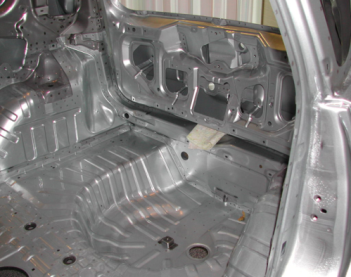 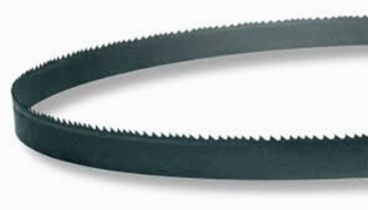 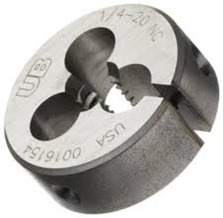 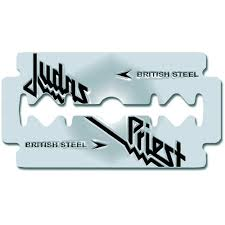 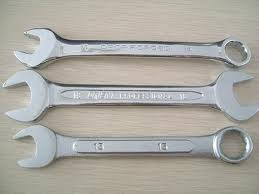 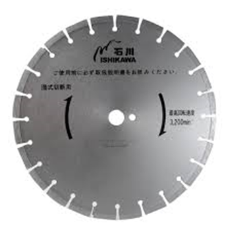 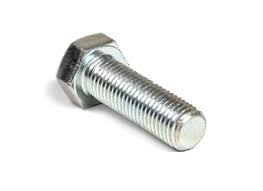 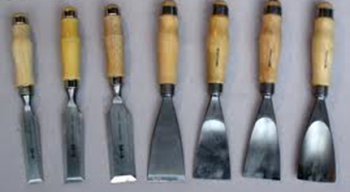 3 (<0.2) < 6 (0.2) < 8 (0.3-0.4) < 5 (0.7-0.8)  2 (0.7-0.8) < 1 (0.8-0.9) < 4 (1.4-1.5)  7 (1.4-1.5)(a) Kaç tür paslanmaz çelik vardır? Ayırt edici özelliklerini sayınız: korozyona en dayanıklı olan bu paslanmaz çeliklerden hangisidir?(b) Plastik şekillendirme ve kaynak işlemi içeren bir imalat sürecinden sonra düşük sıcaklıklarda kullanılacak bir tank için hangi grup paslanmaz çelik arasından seçerdiniz?(c) Yüksek alaşımlı çelikler olarak paslanmaz çelikler ile takım çelikleri arasındaki en belirgin fark nedir?(a)Ostenitik: Hem Cr hem de Ni içerdikleri için tüm paslanmaz çelikler arasında korozyona en dayanıklı olan çeliklerdir. FerritikMartensitikÇökelme sertleşmeliOstenitik paslanmaz çelikler:Hem Cr (%18) hem de Ni (%8) içerdikleri için tüm paslanmaz çelikler arasında korozyona en dayanıklı. Karbon çok düşük: Hemen hiç karbür oluşmadığından korozyona yüksek direnç ile birlikte yüksek süneklik yüksek şekil alabilirlik ve makul seviyelerde mukavemet.Yüksek Ni ve Cr yüzünden diğer paslanmaz çeliklere göre daha pahalı.Yüksek Tokluk
Mıknatıslanma yokIsıl işlemle sertleşme yok!Ferritik paslanmaz çelikler:Daha düşük Ni.Korozyon direnci ostenitiklere göre daha düşükIsıl işlemle sertleşme yok.sertleştirme soğuk deformasyonla!MıknatıslanırlarUcuzSınırllı süneklikmartensitik paslanmaz çelikler:korozyona karşı diğer paslanmaz çelikler kadar dayanıklı değilfakat daha yüksek sertlik ve mukavemetIsıl işlemle sertleşme mümkünÇökelme sertleşmeli paslanmaz çeliklerkromlu ve nikelli çelikler hem ostenitik hem de martensitik paslanmaz çeliklerin karakteristik özelliklerine sahiptirlerısıl işlem uygulanabilir(b) ostenitik paslanmaz çelik(c)  Karbon miktarıaşağıdaki uygulamalar için hangi demir esaslı malzemeleri seçersiniz?Ameliyat makası: 			Paslanmaz çelikTorna kalemi-freze çakısı: 		yüksek hız çeliğiEskrim kılıcı: 			maraging çeliğiSilindir bloğu: 			gri dökme demirMatkap ucu: 			yüksek karbonlu çelikDeğirmen-öğütme bilyaları: 	beyaz dökme demirMetal Kesme diski: 		tungsten Takım çeliğiAlüminyum ekstrüzyon kalıbı: 	sıcak iş takım çeliğiKanalizasyon boruları: 		küresel dökme demirJilet: 				yüksek karbonlu çelikFren diski: 				gri dökme demirSıvı LPG tankı : 			nikelli (%2.25 Ni) çelikKrank mili: 			küresel dökme demirOtomobil şasi sacı-kapı paneli: 	düşük karbonlu çelik /IF-arayersiz- çelikBuhar kazanı: 			Isıya dayanıklı (Cr-Mo) çelik/paslanmaz çelikAçık alan süsleme heykel vb : 	Atmosfer çeliği (HSLA) Gemi gövdesi: 			düşük karbonlu çelikÜtü tabanı: 			paslanmaz çelikTorna tezgah ayağı: 		gri dökme demirKarbon ve alaşımlı Çeliklerin AISI-SAE kodlama sistemini açıklayın ve temel alaşımlı çelik gruplarını yazın.İlk hanede çeliğin esas sınıfı gösterilir.İkinci rakam bu ana sınıfın içindeki alt sınıfı ve ana alaşım elementinin miktarını, 3. ve 4. haneler karbon miktarını gösterir.1XXX: 	karbon çelikleri13XX: 	Mn çelikleri2XXX: 	Nikel çelikleri3XXX: 	Ni-Cr çelikleri4XXX: 	Mo çelikleri5XXX: 	Cr çelikleri6XXX: 	Cr-V çelikleri7XXX. 	W-Cr çelikleri9XXX: 	Si-Mn çelikleri(a) Dökme demirleri, bileşimlerini ve temel karakteristiklerini açıklayın. (b) Gri, küresel ve temper dökme demirin mikroyapı karakterini ferritik bir matriste her biri için grafit morfolojisini çizerek gösterin.(a)Gri dökme demir2.5 ile 4.0% C / 1 ile 3% SiFerritik veya perlitik matriste karbon grafit olarak bulunuyor!çekme yükleri altında mukavemet düşük; darbe ve şok direnci zayıf ve kırılgantitreşimleri sönümlemede etkili!Aşınmaya dayanıklı (grafit yağlayıcılığı!)Sıvı halde akışkanlığı yüksek ve bu nedenle çok karmaşık parçaların dökümü mümkün!Katılaşma büzülmesi düşük, çekinti az!ucuz! İşlenebilirliği, kaynaklanabilirliği iyi! Beyaz dökme demir2.5 ile 4.0 % C / <1 % Si Daha düşük silisle (<1.0) ve daha hızlı soğutma ile karbon sıvı demirden grafit olarak değil yarı kararlı sementit (Fe3C) olarak çökelir.Çok sert ve kırılganEsas itibarı ile işlenemez!Hızlı soğutma yüzünden iç gerilmeler yüksektir.Küresel dökme demir2.5 ile 4.0% C / 1 ile 3% Si + az miktarda Mg ve/veya Ce.Gri dökme demire ağ %0.05 kadar Mg ve/veya Ce ilave edildiğinde grafit «flake» yerine kürecikler şeklinde oluşur. Gri dökme demirden daha Sünek ve dayanıklı Darbe ve yorulma direnci daha yüksekTemper dökme demir2.5 ile 4.0 % C / <1 % Si (silis kritik)Ferritik veya perlitik matriste rozet şeklinde grafit kümeleribeyaz dökme demirden ısıl işlemle elde edilir.beyaz dökme demirden elde edildiği için parça boyut ve kesit kalınlığı sınırlamaları var!Makul seviyede mukavemet ve süneklik.düşük silis miktarı sayesinde, düşük sıcaklık ortamlarında küresel dökme demirlerden daha yüksek kırılma tokluğuna sahiptir.  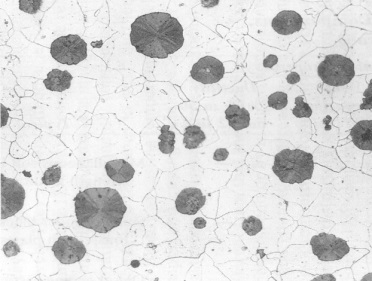 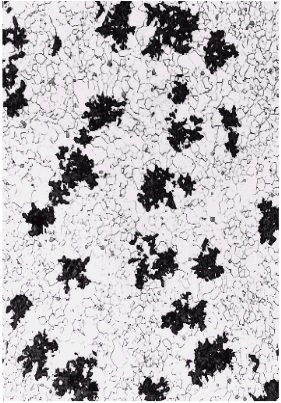 (b)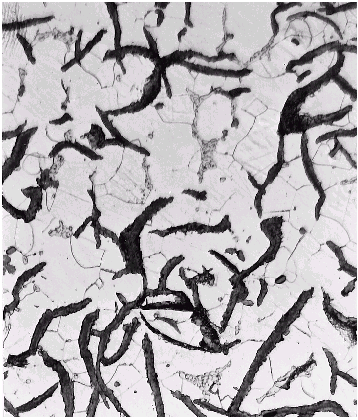 aşağıdaki fotolarda yer alan alüminyum uygulamaları hangi alaşım gruplarına aittir ve üretimleri hangi teknoloji ile yapılmıştır.Vites kutusu		jant		uçak motoru-fan	rotor		         meşrubat kutusu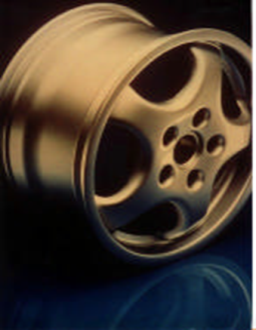 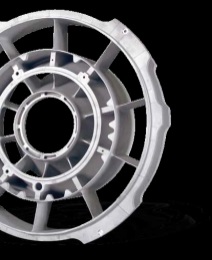 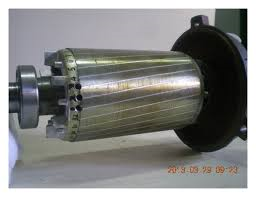 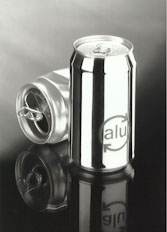 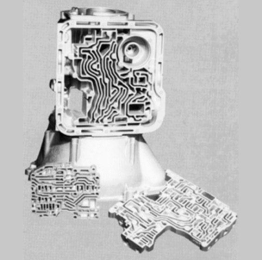 3XX			3XX		    2XX			1XX			3XXX/5XXXbasınçlı döküm	    alçak basınçlı döküm	   kum döküm	alçak basınçlı döküm    sıcak haddeyapısal profil		feribot gövdesi		uçak kanat ve gövdesi	     otomobil kapı iç paneli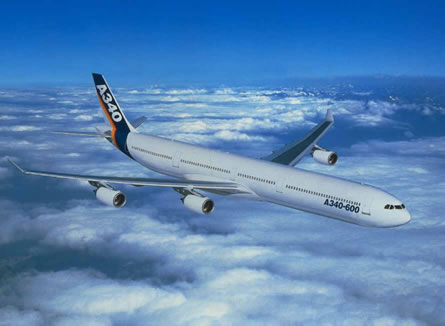 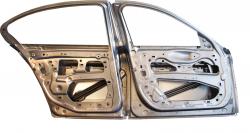 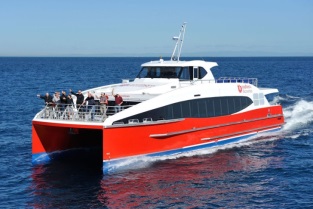 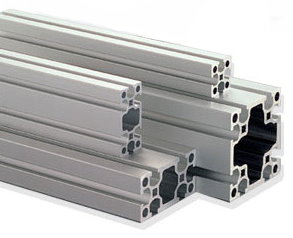 6XXX		5XXX			2XXX/7XXX			5XXXEkstrüzyon		soğuk hadde		sıcak hadde			sıcak/soğuk haddeAlüminyum alaşımlarında aşağıdaki foto çiftlerinde yer alan yapısal karakter farkı nasıl sağlanmıştır; ne kullanılmıştır?(a)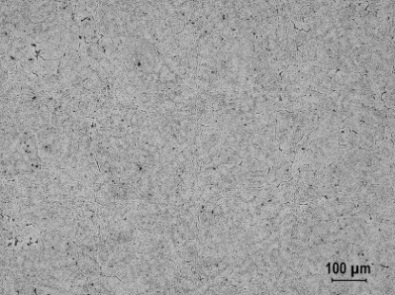 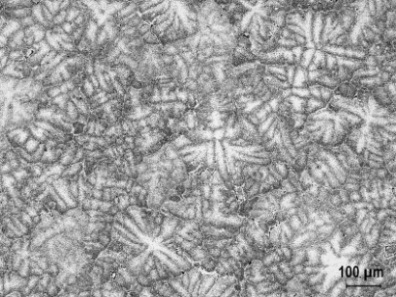 (b)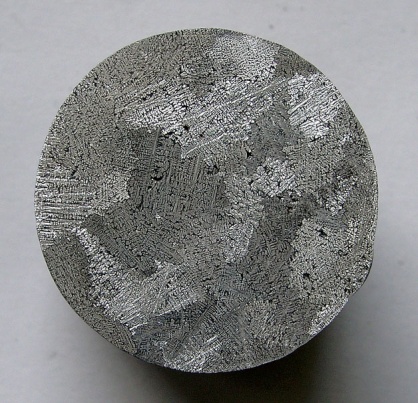 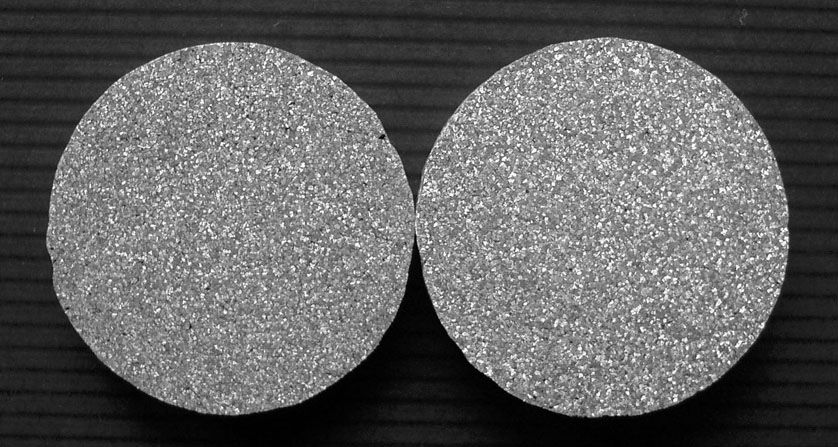  (c)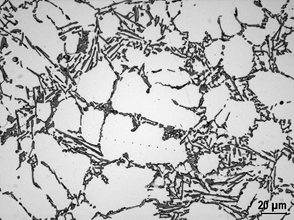 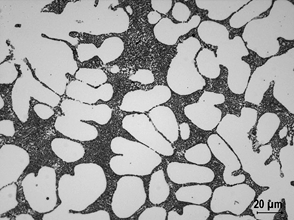 Homojenleştirme: ısıl işlemle dendritik segregasyon giderilmiş!Tane küçültme: döküm öncesinde sıvı alüminyuma Al-5Ti-1B master alaşımı ilavesi  ileSilis fazının Modifikasyonu: döküm öncesinde sıvı alüminyuma Al-Sr master alaşımı ilavesi ile(a) Aşağıdaki çizgi diyagramda 6XXX ekstrüzyon alaşımlarının üretim süreçlerinden biri gösterilmektedir. (b) 6063 alaşımı için bu sürecin hangi kondisyonda (T?) malzeme vereceğini ve bu diyagramda gösterilen kritik işlemlerin adlarını ve her biri için uygun sıcaklık aralıklarını ve soğutma hızlarını belirtiniz.(a) T5(b) 1. işlem: döküm2. işlem: homojenleştirmeIsıtma hızı: 200-300 C/stBekleme: 570-580 C > 3 stSoğuma hızı: 400 C/st3. işlem: ön ısıtmaÖn ısıtma sıcaklığı: 440-450 C4. işlem: ekstrüzyonPres çıkış sıcaklığı: >500 CPresten soğutma hızı: suda veya havada soğutma >4000 C/st5. işlem: yaşlandırma tavı180 C >2 stİkiz merdane döküm tekniği ile 10 mm kalınlıkta dökülen 3XXX alaşımlı bir dökme rulodan 0.5 mm kalınlıkta ve H14 ve H24 kondisyonda yapısal saclar üretilecektir. Bu tabaka levhaların büküm ve sıvama işlemleri göreceğini dikkate alarak dökümden son kalınlığa kadar bu 2 malzeme için nasıl bir proses uygularsınız? Açıklayın.H1410 mm döküm / homojen tav – 580 C-8 st / soğuk hadde – 3 mm / yumuşatma tavı – 300 C-2 st / soğuk hadde – 0.8 mm / yumuşatma tavı – 300 C-2 st / soğuk hadde – 0.5 mmH2410 mm döküm / homojen tav – 580 C-8 st / soğuk hadde – 3 mm / yumuşatma tavı – 300 C-2st / soğuk hadde – 0.5mm / kısmi tavı – 180 C-2stAşağıdaki çizgi diyagramda Alüminyum profillerine ait 4 adet yaşlanma sertleşmesi eğrisi yer almaktadır. Bu yaşlandırma tavları 170, 185, 200 ve 215 C’lerde gerçekleştirilmiştir. Sertlik ve tav süresi davranışını dikkate alarak eğrilerin her biri ile tav sıcaklıklarını eşleştirin ve bu seçiminizi açıklayın.A: 215 C	B: 185 C	C: 200 C	D: 170 CA: pik sertliğe en kısa sürede ulaşmış; dolayısı ile yaşlandırma tavı en yüksek sıcaklıkta yapılmışD: pik sertliğe henüz ulaşamamış!; en düşük sıcaklıkta yaşlandırma tavı yapılmış!